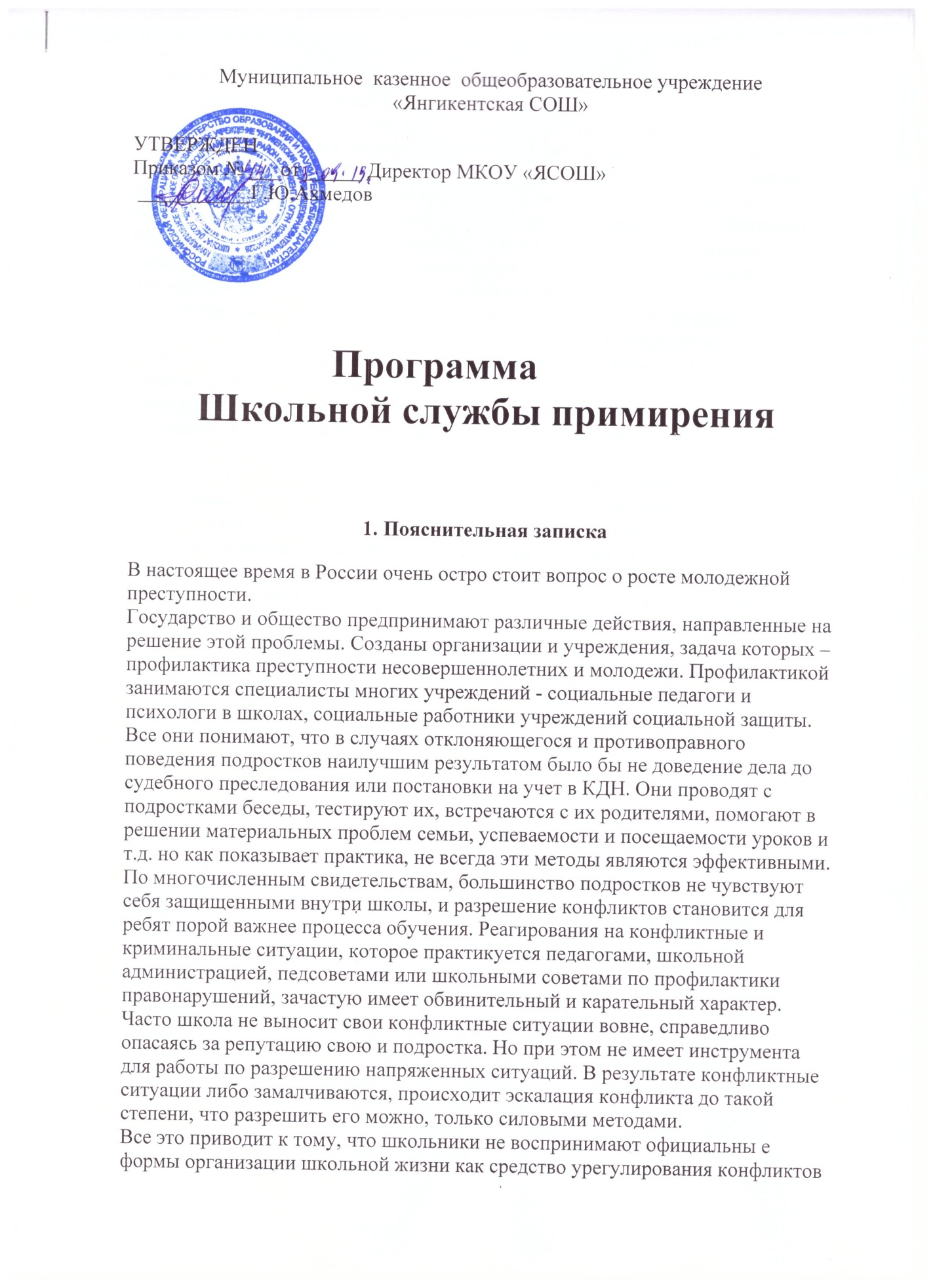 и криминальных ситуаций, пытаются решить конфликты самостоятельно, тоже используя силовые методы: «разборки», «крыши», «стрелки» и т.п. Не имея поддержки со стороны взрослых, не осваивая навыки нормального выхода из конфликтных ситуаций, не участвуя в деятельности, заключающейся в анализе и нормировки отношений с другими детьми и воспитателями, дети начинают все богатство отношений и разнообразные способы их регулирования подменять одним типом - авторитарными взаимоотношениями и действиями. Более того, замыкаясь в собственной среде и в этом смысле оказываясь выключенными из пространства культурных регуляторов поведения и отношений они несут свои разрушительные навыки в социум.В последнее время в западной и отечественной практике увеличивается число работ, посвященных обучению школьников навыкам медиаторской деятельности, так называемое «школьное посредничество» становится важным явлением школьной жизни.Специалисты указывают на позитивные эффекты обучения школьников навыкам посреднической деятельности и внедрения посреднической практики в школьную жизнь.В МКОУ «ЯСОШ» с начала 2019 г. начала работу Школьная служба примирения. Одной из главных проблем является обучение детей навыкам медиаторской деятельности. Для подготовки команд школьной службы примирения разработана и реализуется данная программа.2. Цель программы:Подготовка подростков для работы в школьной службе примирения на основе восстановительного подхода3. Задачи программы:1) Образовательные или обучающие-Знакомство подростков с понятием «конфликт» и особенностями восстановительного подхода в разрешении конфликтных ситуаций-Обучение подростков основам проведения программы примирения с использованием восстановительных технологий2) Развивающие-Развитие коммутативных навыков3) Социально-педагогическая-Профориентация подростков4. Формы и методы работыФорма обучения – учебное занятие. Занятия делятся на теоретические и практические.А также будут использоваться следующие методы обучения:-тренинги,-сюжетно-ролевые игры,-круглый стол,-конференции,-семинары.Формы организации деятельности детей на занятии- групповые,- коллективныеМетоды в основе, которых лежит способ организации занятия- словесные (беседа, рассказ, лекции, объяснение)-наглядные (презентации, схемы, таблицы)- практические (изучение наглядных пособий, выпуск наглядных пособий, тестирование, анкетирование)Методы в основе, которых лежит уровень деятельности обучающихся:-объяснительно- иллюстративные методы обучения- репродуктивные-частично-поисковые5. Прогнозируемый результат:- преодоление барьера общения, повышение коммутативной культуры;- приобретение опыта взаимодействия в решении текущих проблем;-конструктивное разрешение конфликтных ситуаций;- освоение навыков проведения восстановительных технологий;-самореализация в позитивном ключе;-развитие творческого потенциала;6. Формы контроля за результатами обученияОценка результатов проводится на основе:- Личного наблюдения педагога- Начального и итогового анкетирования-Результатов диагностического исследования7. Методы проверки знаний- наблюдение педагога- анкетирование- диагностика- практические методыФормы контроля- выступление детей по ранее подготовленным темам- участие в круглых столах, конференциях, работа на открытом занятии-ролевые игры8. Условия и реализации программМатериально-техническое обеспечение:Для работы детского объединения необходимо:ПомещениеМебельНоутбукПроекционное оборудованиеКанцелярские товарыДидактическое обеспечение:Карточки с заданиямиСхемыМетодическое обеспечение:Методическая литератураПлан-конспект занятия,Сценарии досуговых мероприятийАлгоритм создания Школьной службы примиренияЭтапСодержание деятельностиСроки начала и окончания этапаОтчетный документ1.Согласование с администрацией школы решения о создании Школьной  службы примирения. Согласование с администрацией школы кандидатуры куратора службы, который будет иметь доступ к информации о конфликтных ситуациях.Март2.Подписание приказа о создании службыАпрельПриказ3.Утверждение Положения о Школьной службе примиренияАпрель4.Положения : Обучение педагогов - сотрудников и партнеров службы навыкам ведения программ восстановительного правосудия. Создание команды специалистов, способной работать в службе примирения.Апрель-май5.Программа, метод, материалИнформационные сообщения (презентации) для педагогического коллектива (классных руководителей), родителей обучающихся.Цель: получить одобрение и поддержку педагогического коллектива, акцент делать на ожидания улучшения дисциплины.Сентябрь6.Презентация Школьной службы примирения среди обучающихся школы. Привлечение и набор добровольцев для работы в Школьнойслужбе примирения. (Привлечение в команду позитивных лидеров).Сентябрь-октябрь7.Выпуск информационного стенда, бюллетеня (статьи в школьной газет, ,плаката) о начале проекта.НоябрьБюллетень стенд8.Обучение детей - волонтеров службы, ведущих программ примирения. Создание команды детей, способной работать в службе примирения, формирование мотивации на приобретение новых навыков.Сентябрь-декабрьПрограмма, метод, материал9.Создание и регулярная работа Школьной службы примирения (график работы, план, разработка занятий).СентябрьПлан занятий10.Работа службы по разрешению конфликтных ситуаций. Документирование работы службы. Проведение супервизий, поддержание стандартов работы.С сентябряРегистрац. карточки, прим. договора11.Составление отчетности. Подведение итогов(2 раза в год). Проведение супервизий, поддержание стандартов работы. Описание и распространение опыта.Декабрь июньПолугодовые отчеты, статьи для ассоциации12.Обобщение и анализ опыта. Итоговая оценка эффективности деятельности Школьной службы примирения по стандартным критериям. Передача итогов работы в координирующий орган (Клуб ЮНЕСКО «Достоинство ребенка» и др.).ДекабрьОтчеты13.Установление и поддержание информационного обмена с территориальным методическим объединением и координирующим общественным органом (Клуб ЮНЕСКО «Достоинство ребенка»), вступление в Ставропольское отделение Всероссийской ассоциации восстановительной медиации. Взаимопомощь и обмен опытом с коллегами.ДекабрьЗаявление о вступлении, справка об участии14.Организация и участие в Конференциях, Круглых столах, Конкурсах и др. межшкольных, межрайонных, общероссийских совместных  мероприятиях сообщества медиаторов (взрослых и детей) всех уровней (от районного до всероссийского). Организация подобных мероприятий на базе своей школы. Распространение опыта.МартПоложение, программы и пр.